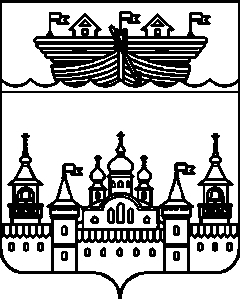 АДМИНИСТРАЦИЯНЕСТИАРСКОГО СЕЛЬСОВЕТАВОСКРЕСЕНСКОГО МУНИЦИПАЛЬНОГО РАЙОНАНИЖЕГОРОДСКОЙ ОБЛАСТИПОСТАНОВЛЕНИЕ27 ноября 2017 года	      №92Об утверждении муниципальной программы «Развитие культуры в Нестиарском сельсовете Воскресенского муниципального района Нижегородской области на 2018-2020 годы»На основании Федерального закона от 06.10.2003г. № 131-ФЗ «Об общих принципах организации местного самоуправления в РФ», Закона РФ от 9 октября . № 3612-1 «Основы законодательства Российской Федерации о культуре», постановления Правительства Нижегородской области от 17 апреля 2006 года N 127 "Об утверждении Стратегии развития Нижегородской области до 2020 года", постановления администрации Воскресенского муниципального района Нижегородской области от 06 июня 2016 года № 511 «Об утверждении Порядка разработки, реализации и оценки эффективности муниципальных программ в Воскресенском муниципальном районе Нижегородской области" и в целях создания условий и возможностей для повышения роли культуры в воспитании и просвещении населения Нестиарского сельсовета в ее лучших традициях и достижениях, сохранения культурного наследия сельсовета и единого культурно-информационного пространства, модернизации и укрепления материально – технической базы учреждений культуры и создания условий для расширения доступности услуг культуры в Нестиарском сельсовете, создания системы мер по воспитанию молодого поколения в духе нравственности, приверженности интересов общества и его традиционным ценностям, администрация Нестиарского сельсовета Воскресенского муниципального района Нижегородской области постановляет:1.Утвердить прилагаемую муниципальную программу «Развитие культуры в Нестиарском сельсовете Воскресенского муниципального района Нижегородской области» на 2018-2020 годы».2.Признать утратившим силу постановление администрации Нестиарского сельсовета от 14.12.2015 года № 59 «Развитие культуры в Нестиарском сельсовете Воскресенского муниципального района Нижегородской области на 2016-2018 годы», постановление администрации Нестиарского сельсовета от 28.03.2017 года № 24 «О внесении изменений в муниципальную программу «Развитие культуры в Нестиарском сельсовете Воскресенского муниципального района Нижегородской области на 2016-2018 годы», утвержденную постановлением администрации Нестиаского сельсовета Воскресенского муниципального района Нижегородской области от 14 декабря 2015 года № 59» с 1 января 2018 года.3.Обнародовать настоящее постановление на информационном стенде и разместить на официальном сайте администрации Воскресенского муниципального района Нижегородской области в информационно-телекоммуникационной сети «Интернет».4.Контроль за исполнением настоящего постановления оставляю за собой.5.Настоящее постановление вступает в силу со дня принятия и распространяется на правоотношения, возникшие с 1 января 2018 года.Глава администрации	Ю.Н.ХарюнинУТВЕРЖДЕНАпостановлением администрацииНестиарского сельсоветаВоскресенского муниципального района Нижегородской областиот 27.11.2017 года №92Муниципальная программа«Развитие культуры в Нестиарском сельсовете Воскресенского муниципального района Нижегородской области на 2018-2020 годы»1.Паспорт муниципальной программы (далее – Программа)2.Текст Программы2.1.Содержание проблемыСфера культуры Нестиарского сельсовета сочетает в себе богатство традиций и большой потенциал, развитие которого приведет к созданию благоприятных условий для жизни, творческой самореализации жителей сельсовета, повышению образовательного, интеллектуального, духовного уровня общества. Это является необходимым условием достижения главной стратегической цели, отраженной в Стратегии развития Нижегородской области до 2020 года, утвержденной постановлением Правительства Нижегородской области от 17 апреля 2006 года № 127.В рамках комплексной бюджетной реформы, проводимой в Нижегородской области, сфера культуры Воскресенского района претерпела ряд институциональных изменений, связанных с внедрением бюджетной политики, ориентированной на результат. Для муниципальных учреждений культуры определен перечень услуг, оказываемых в рамках муниципального задания. Принят стандарт качества муниципальных услуг, включающий в себя требования к условиям оказания услуг, материально-технической базе учреждений, квалификации работников муниципальных учреждений культуры Воскресенского района.Переход от сметного финансирования бюджетных учреждений к системе муниципального задания направлен на повышение эффективности расходования бюджетных средств, стимулирование роста качества услуг, усиление контроля за результатами деятельности учреждений, повышение прозрачности бюджетных расходов, создание стимулов для развития за счет привлечения внебюджетных средств.Результаты деятельности учреждений культуры Воскресенского района за ряд последних лет показывают, что большинство из них адаптировалось к новым условиям функционирования.Материально-техническая база большинства учреждений культуры на селе была сформирована в 1960-80-е годы. Срок эксплуатации 56 % зданий учреждений культурно-досугового типа сельских населенных пунктов составляет 30-40 лет. Модернизация материально-технической базы на современном этапе носит эпизодический характер, системный подход в решении данной проблемы отсутствует.Одной из главных причин такого состояния зданий является недостаточность выделяемых ассигнований на проведение капитального и текущего ремонтов. Наблюдается опережение темпов износа недвижимых объектов культурного наследия по сравнению с темпами их восстановления. Слабая материально-техническая база учреждений культуры района, многие учреждения требуют ремонта, необходимо обновление материально-технической базы, приобретение современного компьютерного оборудования. Износ и вместимость имеющегося автотранспорта ограничивает участие творческих коллективов, творческой молодежи района принимать участие в зональных, областных и региональных фестивалях и конкурсах.Для достижения поставленных задач нужны планомерные действия, а именно необходимо:-улучшение материально-технической базы учреждений культуры сельсовета,-улучшение культурного обслуживания населения сельсовета, развитие самодеятельного творчества, улучшение качества предоставления муниципальных услуг,-увеличение охвата населения сельсовета при проведение культурно-массовых мероприятий и участии в клубных формированиях населения разных возрастных групп,-увеличение количества платных культурно - досуговых мероприятий, и, как следствие, увеличение числа их посещений,-повышение деловой и социальной активности молодежи, увеличение объема, повышение качества оказания услуг для молодежи,-увеличение занимающихся физической культурой и спортом.Таким образом, сфера культуры сельсовета сочетает в себе богатство традиций и  потенциал, развитие которого приведет к созданию благоприятных условий для жизни, профессиональной и творческой самореализации жителей сельсовета, повышению образовательного, интеллектуального, духовного уровня общества. Это является необходимым условием достижения главной стратегической цели - повышение уровня благосостояния и качества жизни граждан. Программа позволит улучшить материально-техническую базу учреждений культуры сельсовета, самодеятельного творчества, привлечь дополнительные средства.Муниципальная программа позволит внести позитивные изменения в улучшение качества жизни населения сельсовета.2.2.Цели и задачи ПрограммыОсновными целями МП являются:-создание условий и возможностей для повышения роли культуры в воспитании и просвещении населения Нестиарского сельсовета в ее лучших традициях и достижениях;-сохранение культурного наследия сельсовета и единого культурно-информационного пространства;-модернизация и укрепление материально – технической базы учреждений культуры и создание условий для расширения доступности услуг культуры в Нестиарском сельсовете;-создание системы мер по воспитанию молодого поколения в духе нравственности, приверженности интересов общества и его традиционным ценностям.Достижение указанной цели обеспечивает решение следующих задач:Задача 1. Развитие культурно-досуговой деятельности.2.3.Сроки и этапы реализации программыСрок реализации мероприятий Программы - с 2018 по 2020 годы. Программа реализуется в один этап.В рамках реализации Программы предполагается осуществить финансирование конкретных мероприятий по объектам за счет средств бюджета Егоровского сельсовета.В результате указанных мероприятий, должны быть достигнуты следующие результаты:-охват населения сельсовета участием в клубных формированиях, в % от общей численности населения сельсовета - (рост не менее 20% ежегодно);-количество платных культурно-досуговых мероприятий, в % от общего количества проводимых мероприятий - (рост не менее 20% ежегодно);-число посещений платных культурно-досуговых мероприятий, в % от общего числа посещений проводимых мероприятий - (рост не менее 20% ежегодно);-увеличение акций среди молодежи в поддержку здорового образа жизни, а также направленных на повышение участия молодежи в общественных делах, в % от показателя базового года - (рост не менее 20% ежегодно),-уровень удовлетворённости населения качеством предоставления муниципальных услуг, ежегодное увеличение на 50 %по сравнению с предыдущим годом - (увеличение к 2020 г. до 90%).Раздел 2.4.Перечень основных мероприятий муниципальной программыТаблица 1»2.5.Объемы и источники финансирования МПФинансовой основой реализации МП являются средства бюджета сельсовета. Возможность привлечения дополнительных средств для финансирования МП учитывается как прогноз со финансирования на основе соглашений (договоров) между участниками финансового обеспечения МП.Структура финансирования, (тыс. руб.)Таблица 22.6.Индикаторы достижения целей и непосредственные результаты реализации муниципальной программы (индикаторы достижения задач)Таблица 3Сведения об индикаторах и непосредственных результатах2.7.Оценка эффективности реализации программыПрограмма направлена на развитие сети учреждений культуры сельсовета, реализацию их творческого потенциала, что должно вовлечь в культурный процесс различные слои и группы населения Нестиарского сельсовета.Реализация программных мероприятий при полном финансовом обеспечении позволит обеспечить:-сохранение сети клубных учреждений путем укрепления материально-технической базы,-обеспечение реального доступа населения к культурным ценностям через компьютеризацию библиотек, клубных учреждений, музеев;-открытие интернет-сайтов в учреждениях культуры района;-продвижение коллективного и индивидуального творчества через участие в фестивалях и конкурсах различного уровня;-обеспечение клубных учреждений специалистами, соответствующими современному уровню культурного обслуживания населения;-сохранение и бережное использование объектов историко – культурного наследия, охрана памятников истории и культуры, обеспечение сохранности исторических фондов через модернизацию материальной базы учреждений культуры и выполнение комплекса мероприятий по противопожарной безопасности,-увеличение числа молодежи, включенной в социально-значимые проекты сельсовета.1.Общественная эффективность2.Экономическая эффективностьОценка экономической эффективности реализации являются затратными, и их реализация вносит опосредованный вклад в экономический рост Нестиарского сельсовета.2.1.Внешние факторы, негативно влияющие на реализацию программыОбстоятельства, возникновение которых может негативно отразиться на реализации Программы в целом и не позволит достичь плановых значений показателей.2.1.1.Финансовые риски:-сокращение объёмов финансирования Программы, что приведёт к невозможности решения комплекса проблем и снизит эффективность программных мероприятий;-несвоевременное поступление финансирования;-нецелевое расходование средств исполнителями конкретных мероприятий.2.1.2.Организационные риски:-пассивность участия в реализации Программы исполнителей программных мероприятий; -несогласованность действий организаций, участвующих в реализации Программы.2.1.3.Социально-экономические риски:-замедление экономического роста в стране;-рост инфляции, выходящей за пределы прогнозных оценок.2.1.4.Механизм минимизации негативного влияния внешних факторов:-привлечение собственных средств учреждений культуры за счёт расширения платных услуг населению;-расширение системы подготовки кадров путём проведения семинаров, мастер-классов, практических занятий.Наименование Программы «Развитие культуры в Нестиарском сельсовете Воскресенского муниципального района Нижегородской области на 2018-2020 годы»«Развитие культуры в Нестиарском сельсовете Воскресенского муниципального района Нижегородской области на 2018-2020 годы»«Развитие культуры в Нестиарском сельсовете Воскресенского муниципального района Нижегородской области на 2018-2020 годы»«Развитие культуры в Нестиарском сельсовете Воскресенского муниципального района Нижегородской области на 2018-2020 годы»«Развитие культуры в Нестиарском сельсовете Воскресенского муниципального района Нижегородской области на 2018-2020 годы»Основание для разработки программы-федеральный закон от 06.10.2003г. № 131-ФЗ «Об общих принципах организации местного самоуправления в РФ»;-закон РФ от 9 октября . № 3612-1 «Основы законодательства Российской Федерации о культуре»;-постановление администрации Воскресенского муниципального района Нижегородской области от 06 июня 2016 года № 511 «Об утверждении Порядка разработки, реализации и оценки эффективности муниципальных программ в Воскресенском муниципальном районе Нижегородской области".-федеральный закон от 06.10.2003г. № 131-ФЗ «Об общих принципах организации местного самоуправления в РФ»;-закон РФ от 9 октября . № 3612-1 «Основы законодательства Российской Федерации о культуре»;-постановление администрации Воскресенского муниципального района Нижегородской области от 06 июня 2016 года № 511 «Об утверждении Порядка разработки, реализации и оценки эффективности муниципальных программ в Воскресенском муниципальном районе Нижегородской области".-федеральный закон от 06.10.2003г. № 131-ФЗ «Об общих принципах организации местного самоуправления в РФ»;-закон РФ от 9 октября . № 3612-1 «Основы законодательства Российской Федерации о культуре»;-постановление администрации Воскресенского муниципального района Нижегородской области от 06 июня 2016 года № 511 «Об утверждении Порядка разработки, реализации и оценки эффективности муниципальных программ в Воскресенском муниципальном районе Нижегородской области".-федеральный закон от 06.10.2003г. № 131-ФЗ «Об общих принципах организации местного самоуправления в РФ»;-закон РФ от 9 октября . № 3612-1 «Основы законодательства Российской Федерации о культуре»;-постановление администрации Воскресенского муниципального района Нижегородской области от 06 июня 2016 года № 511 «Об утверждении Порядка разработки, реализации и оценки эффективности муниципальных программ в Воскресенском муниципальном районе Нижегородской области".-федеральный закон от 06.10.2003г. № 131-ФЗ «Об общих принципах организации местного самоуправления в РФ»;-закон РФ от 9 октября . № 3612-1 «Основы законодательства Российской Федерации о культуре»;-постановление администрации Воскресенского муниципального района Нижегородской области от 06 июня 2016 года № 511 «Об утверждении Порядка разработки, реализации и оценки эффективности муниципальных программ в Воскресенском муниципальном районе Нижегородской области".Муниципальный заказчик-координатор  программыАдминистрация Нестиарского сельсоветаАдминистрация Нестиарского сельсоветаАдминистрация Нестиарского сельсоветаАдминистрация Нестиарского сельсоветаАдминистрация Нестиарского сельсоветаСоисполнители ПрограммыНестиарский СКНестиарский СКНестиарский СКНестиарский СКНестиарский СКЦели Программы-Создание условий и возможностей для повышения роли культуры в воспитании и просвещении населения Нестиаского сельсовета в ее лучших традициях и достижениях;-сохранение культурного наследия сельсовета и единого культурно-информационного пространства;-модернизация и укрепление материально – технической базы учреждений культуры и создание условий для расширения доступности услуг культуры в Нестиарском сельсовете;-создание системы мер по воспитанию молодого поколения в духе нравственности, приверженности интересов общества и его традиционным ценностям.-Создание условий и возможностей для повышения роли культуры в воспитании и просвещении населения Нестиаского сельсовета в ее лучших традициях и достижениях;-сохранение культурного наследия сельсовета и единого культурно-информационного пространства;-модернизация и укрепление материально – технической базы учреждений культуры и создание условий для расширения доступности услуг культуры в Нестиарском сельсовете;-создание системы мер по воспитанию молодого поколения в духе нравственности, приверженности интересов общества и его традиционным ценностям.-Создание условий и возможностей для повышения роли культуры в воспитании и просвещении населения Нестиаского сельсовета в ее лучших традициях и достижениях;-сохранение культурного наследия сельсовета и единого культурно-информационного пространства;-модернизация и укрепление материально – технической базы учреждений культуры и создание условий для расширения доступности услуг культуры в Нестиарском сельсовете;-создание системы мер по воспитанию молодого поколения в духе нравственности, приверженности интересов общества и его традиционным ценностям.-Создание условий и возможностей для повышения роли культуры в воспитании и просвещении населения Нестиаского сельсовета в ее лучших традициях и достижениях;-сохранение культурного наследия сельсовета и единого культурно-информационного пространства;-модернизация и укрепление материально – технической базы учреждений культуры и создание условий для расширения доступности услуг культуры в Нестиарском сельсовете;-создание системы мер по воспитанию молодого поколения в духе нравственности, приверженности интересов общества и его традиционным ценностям.-Создание условий и возможностей для повышения роли культуры в воспитании и просвещении населения Нестиаского сельсовета в ее лучших традициях и достижениях;-сохранение культурного наследия сельсовета и единого культурно-информационного пространства;-модернизация и укрепление материально – технической базы учреждений культуры и создание условий для расширения доступности услуг культуры в Нестиарском сельсовете;-создание системы мер по воспитанию молодого поколения в духе нравственности, приверженности интересов общества и его традиционным ценностям.Задачи Программы1.Развитие культурно-досуговой деятельности.2.Обеспечение деятельности клубных учреждений.1.Развитие культурно-досуговой деятельности.2.Обеспечение деятельности клубных учреждений.1.Развитие культурно-досуговой деятельности.2.Обеспечение деятельности клубных учреждений.1.Развитие культурно-досуговой деятельности.2.Обеспечение деятельности клубных учреждений.1.Развитие культурно-досуговой деятельности.2.Обеспечение деятельности клубных учреждений.Сроки и этапы реализации Программы2018 - 2020 годы, программа реализуется в 1 этап.2018 - 2020 годы, программа реализуется в 1 этап.2018 - 2020 годы, программа реализуется в 1 этап.2018 - 2020 годы, программа реализуется в 1 этап.2018 - 2020 годы, программа реализуется в 1 этап.Объемы и источники финансирования ПрограммыИсточники финансированияГоды, тыс. руб.Годы, тыс. руб.Годы, тыс. руб.Годы, тыс. руб.Объемы и источники финансирования ПрограммыИсточники финансирования201820192020ВСЕГООбъемы и источники финансирования ПрограммыБюджет сельсовета1137,01182,11229,03548,1Объемы и источники финансирования ПрограммыБюджет муниципального района----Объемы и источники финансирования ПрограммыОбластной бюджет----Объемы и источники финансирования ПрограммыПрочие источники----Объемы и источники финансирования ПрограммыВСЕГО1137,01182,11229,03548,1Индикаторы достижения цели -охват населения сельсовета участием в клубных формированиях, в % от общей численности населения сельсовета - (рост не менее 20% ежегодно);-количество платных культурно-досуговых мероприятий, в % от общего количества проводимых мероприятий - (рост не менее 20% ежегодно);-число посещений платных культурно-досуговых мероприятий, в % от общего числа посещений проводимых мероприятий - (рост не менее 20% ежегодно);-увеличение акций среди молодежи в поддержку здорового образа жизни, а также направленных на повышение участия молодежи в общественных делах, в % от показателя базового года - (рост не менее 20% ежегодно),-уровень удовлетворённости населения качеством предоставления муниципальных услуг, ежегодное увеличение на 50 %по сравнению с предыдущим годом - (увеличение к 2020 году до 90%).-охват населения сельсовета участием в клубных формированиях, в % от общей численности населения сельсовета - (рост не менее 20% ежегодно);-количество платных культурно-досуговых мероприятий, в % от общего количества проводимых мероприятий - (рост не менее 20% ежегодно);-число посещений платных культурно-досуговых мероприятий, в % от общего числа посещений проводимых мероприятий - (рост не менее 20% ежегодно);-увеличение акций среди молодежи в поддержку здорового образа жизни, а также направленных на повышение участия молодежи в общественных делах, в % от показателя базового года - (рост не менее 20% ежегодно),-уровень удовлетворённости населения качеством предоставления муниципальных услуг, ежегодное увеличение на 50 %по сравнению с предыдущим годом - (увеличение к 2020 году до 90%).-охват населения сельсовета участием в клубных формированиях, в % от общей численности населения сельсовета - (рост не менее 20% ежегодно);-количество платных культурно-досуговых мероприятий, в % от общего количества проводимых мероприятий - (рост не менее 20% ежегодно);-число посещений платных культурно-досуговых мероприятий, в % от общего числа посещений проводимых мероприятий - (рост не менее 20% ежегодно);-увеличение акций среди молодежи в поддержку здорового образа жизни, а также направленных на повышение участия молодежи в общественных делах, в % от показателя базового года - (рост не менее 20% ежегодно),-уровень удовлетворённости населения качеством предоставления муниципальных услуг, ежегодное увеличение на 50 %по сравнению с предыдущим годом - (увеличение к 2020 году до 90%).-охват населения сельсовета участием в клубных формированиях, в % от общей численности населения сельсовета - (рост не менее 20% ежегодно);-количество платных культурно-досуговых мероприятий, в % от общего количества проводимых мероприятий - (рост не менее 20% ежегодно);-число посещений платных культурно-досуговых мероприятий, в % от общего числа посещений проводимых мероприятий - (рост не менее 20% ежегодно);-увеличение акций среди молодежи в поддержку здорового образа жизни, а также направленных на повышение участия молодежи в общественных делах, в % от показателя базового года - (рост не менее 20% ежегодно),-уровень удовлетворённости населения качеством предоставления муниципальных услуг, ежегодное увеличение на 50 %по сравнению с предыдущим годом - (увеличение к 2020 году до 90%).-охват населения сельсовета участием в клубных формированиях, в % от общей численности населения сельсовета - (рост не менее 20% ежегодно);-количество платных культурно-досуговых мероприятий, в % от общего количества проводимых мероприятий - (рост не менее 20% ежегодно);-число посещений платных культурно-досуговых мероприятий, в % от общего числа посещений проводимых мероприятий - (рост не менее 20% ежегодно);-увеличение акций среди молодежи в поддержку здорового образа жизни, а также направленных на повышение участия молодежи в общественных делах, в % от показателя базового года - (рост не менее 20% ежегодно),-уровень удовлетворённости населения качеством предоставления муниципальных услуг, ежегодное увеличение на 50 %по сравнению с предыдущим годом - (увеличение к 2020 году до 90%).Показатели непосредственных результатовУвеличение числа участников клубных формирований на 10 чел.Увеличение культурно-досуговых мероприятий.Увеличение участников платных культурно-досуговых мероприятий.Увеличение числа участников клубных формирований на 10 чел.Увеличение культурно-досуговых мероприятий.Увеличение участников платных культурно-досуговых мероприятий.Увеличение числа участников клубных формирований на 10 чел.Увеличение культурно-досуговых мероприятий.Увеличение участников платных культурно-досуговых мероприятий.Увеличение числа участников клубных формирований на 10 чел.Увеличение культурно-досуговых мероприятий.Увеличение участников платных культурно-досуговых мероприятий.Увеличение числа участников клубных формирований на 10 чел.Увеличение культурно-досуговых мероприятий.Увеличение участников платных культурно-досуговых мероприятий.N п/пНаименование мероприятия Категория расходов (кап. вложения, НИОКР и прочие расходы)Категория расходов (кап. вложения, НИОКР и прочие расходы)Категория расходов (кап. вложения, НИОКР и прочие расходы)Сроки выполненияСроки выполненияСроки выполненияМуниципальный заказчик-координатор/соисполнителиОбъем финансирования (по годам, в разрезе источников)Объем финансирования (по годам, в разрезе источников)Объем финансирования (по годам, в разрезе источников)Объем финансирования (по годам, в разрезе источников)Объем финансирования (по годам, в разрезе источников)Объем финансирования (по годам, в разрезе источников)N п/пНаименование мероприятия Категория расходов (кап. вложения, НИОКР и прочие расходы)Категория расходов (кап. вложения, НИОКР и прочие расходы)Категория расходов (кап. вложения, НИОКР и прочие расходы)Сроки выполненияСроки выполненияСроки выполненияМуниципальный заказчик-координатор/соисполнители2018201920192020ВсегоЦели программы:-создание условий и возможностей для повышения роли культуры в воспитании и просвещении населения Егоровского сельсовета в ее лучших традициях и достижениях;-сохранение культурного наследия сельсовета и единого культурно-информационного пространства;-модернизация и укрепление материально – технической базы учреждений культуры и создание условий для расширения доступности услуг культуры в Нестиарском сельсовете;-создание системы мер по воспитанию молодого поколения в духе нравственности, приверженности интересов общества и его традиционным ценностям;-создание условий для реализации муниципальной программыЦели программы:-создание условий и возможностей для повышения роли культуры в воспитании и просвещении населения Егоровского сельсовета в ее лучших традициях и достижениях;-сохранение культурного наследия сельсовета и единого культурно-информационного пространства;-модернизация и укрепление материально – технической базы учреждений культуры и создание условий для расширения доступности услуг культуры в Нестиарском сельсовете;-создание системы мер по воспитанию молодого поколения в духе нравственности, приверженности интересов общества и его традиционным ценностям;-создание условий для реализации муниципальной программыЦели программы:-создание условий и возможностей для повышения роли культуры в воспитании и просвещении населения Егоровского сельсовета в ее лучших традициях и достижениях;-сохранение культурного наследия сельсовета и единого культурно-информационного пространства;-модернизация и укрепление материально – технической базы учреждений культуры и создание условий для расширения доступности услуг культуры в Нестиарском сельсовете;-создание системы мер по воспитанию молодого поколения в духе нравственности, приверженности интересов общества и его традиционным ценностям;-создание условий для реализации муниципальной программыЦели программы:-создание условий и возможностей для повышения роли культуры в воспитании и просвещении населения Егоровского сельсовета в ее лучших традициях и достижениях;-сохранение культурного наследия сельсовета и единого культурно-информационного пространства;-модернизация и укрепление материально – технической базы учреждений культуры и создание условий для расширения доступности услуг культуры в Нестиарском сельсовете;-создание системы мер по воспитанию молодого поколения в духе нравственности, приверженности интересов общества и его традиционным ценностям;-создание условий для реализации муниципальной программыЦели программы:-создание условий и возможностей для повышения роли культуры в воспитании и просвещении населения Егоровского сельсовета в ее лучших традициях и достижениях;-сохранение культурного наследия сельсовета и единого культурно-информационного пространства;-модернизация и укрепление материально – технической базы учреждений культуры и создание условий для расширения доступности услуг культуры в Нестиарском сельсовете;-создание системы мер по воспитанию молодого поколения в духе нравственности, приверженности интересов общества и его традиционным ценностям;-создание условий для реализации муниципальной программыЦели программы:-создание условий и возможностей для повышения роли культуры в воспитании и просвещении населения Егоровского сельсовета в ее лучших традициях и достижениях;-сохранение культурного наследия сельсовета и единого культурно-информационного пространства;-модернизация и укрепление материально – технической базы учреждений культуры и создание условий для расширения доступности услуг культуры в Нестиарском сельсовете;-создание системы мер по воспитанию молодого поколения в духе нравственности, приверженности интересов общества и его традиционным ценностям;-создание условий для реализации муниципальной программыЦели программы:-создание условий и возможностей для повышения роли культуры в воспитании и просвещении населения Егоровского сельсовета в ее лучших традициях и достижениях;-сохранение культурного наследия сельсовета и единого культурно-информационного пространства;-модернизация и укрепление материально – технической базы учреждений культуры и создание условий для расширения доступности услуг культуры в Нестиарском сельсовете;-создание системы мер по воспитанию молодого поколения в духе нравственности, приверженности интересов общества и его традиционным ценностям;-создание условий для реализации муниципальной программыЦели программы:-создание условий и возможностей для повышения роли культуры в воспитании и просвещении населения Егоровского сельсовета в ее лучших традициях и достижениях;-сохранение культурного наследия сельсовета и единого культурно-информационного пространства;-модернизация и укрепление материально – технической базы учреждений культуры и создание условий для расширения доступности услуг культуры в Нестиарском сельсовете;-создание системы мер по воспитанию молодого поколения в духе нравственности, приверженности интересов общества и его традиционным ценностям;-создание условий для реализации муниципальной программыЦели программы:-создание условий и возможностей для повышения роли культуры в воспитании и просвещении населения Егоровского сельсовета в ее лучших традициях и достижениях;-сохранение культурного наследия сельсовета и единого культурно-информационного пространства;-модернизация и укрепление материально – технической базы учреждений культуры и создание условий для расширения доступности услуг культуры в Нестиарском сельсовете;-создание системы мер по воспитанию молодого поколения в духе нравственности, приверженности интересов общества и его традиционным ценностям;-создание условий для реализации муниципальной программыВсего, в т.ч.1137,01182,11182,11229,03548,1Цели программы:-создание условий и возможностей для повышения роли культуры в воспитании и просвещении населения Егоровского сельсовета в ее лучших традициях и достижениях;-сохранение культурного наследия сельсовета и единого культурно-информационного пространства;-модернизация и укрепление материально – технической базы учреждений культуры и создание условий для расширения доступности услуг культуры в Нестиарском сельсовете;-создание системы мер по воспитанию молодого поколения в духе нравственности, приверженности интересов общества и его традиционным ценностям;-создание условий для реализации муниципальной программыЦели программы:-создание условий и возможностей для повышения роли культуры в воспитании и просвещении населения Егоровского сельсовета в ее лучших традициях и достижениях;-сохранение культурного наследия сельсовета и единого культурно-информационного пространства;-модернизация и укрепление материально – технической базы учреждений культуры и создание условий для расширения доступности услуг культуры в Нестиарском сельсовете;-создание системы мер по воспитанию молодого поколения в духе нравственности, приверженности интересов общества и его традиционным ценностям;-создание условий для реализации муниципальной программыЦели программы:-создание условий и возможностей для повышения роли культуры в воспитании и просвещении населения Егоровского сельсовета в ее лучших традициях и достижениях;-сохранение культурного наследия сельсовета и единого культурно-информационного пространства;-модернизация и укрепление материально – технической базы учреждений культуры и создание условий для расширения доступности услуг культуры в Нестиарском сельсовете;-создание системы мер по воспитанию молодого поколения в духе нравственности, приверженности интересов общества и его традиционным ценностям;-создание условий для реализации муниципальной программыЦели программы:-создание условий и возможностей для повышения роли культуры в воспитании и просвещении населения Егоровского сельсовета в ее лучших традициях и достижениях;-сохранение культурного наследия сельсовета и единого культурно-информационного пространства;-модернизация и укрепление материально – технической базы учреждений культуры и создание условий для расширения доступности услуг культуры в Нестиарском сельсовете;-создание системы мер по воспитанию молодого поколения в духе нравственности, приверженности интересов общества и его традиционным ценностям;-создание условий для реализации муниципальной программыЦели программы:-создание условий и возможностей для повышения роли культуры в воспитании и просвещении населения Егоровского сельсовета в ее лучших традициях и достижениях;-сохранение культурного наследия сельсовета и единого культурно-информационного пространства;-модернизация и укрепление материально – технической базы учреждений культуры и создание условий для расширения доступности услуг культуры в Нестиарском сельсовете;-создание системы мер по воспитанию молодого поколения в духе нравственности, приверженности интересов общества и его традиционным ценностям;-создание условий для реализации муниципальной программыЦели программы:-создание условий и возможностей для повышения роли культуры в воспитании и просвещении населения Егоровского сельсовета в ее лучших традициях и достижениях;-сохранение культурного наследия сельсовета и единого культурно-информационного пространства;-модернизация и укрепление материально – технической базы учреждений культуры и создание условий для расширения доступности услуг культуры в Нестиарском сельсовете;-создание системы мер по воспитанию молодого поколения в духе нравственности, приверженности интересов общества и его традиционным ценностям;-создание условий для реализации муниципальной программыЦели программы:-создание условий и возможностей для повышения роли культуры в воспитании и просвещении населения Егоровского сельсовета в ее лучших традициях и достижениях;-сохранение культурного наследия сельсовета и единого культурно-информационного пространства;-модернизация и укрепление материально – технической базы учреждений культуры и создание условий для расширения доступности услуг культуры в Нестиарском сельсовете;-создание системы мер по воспитанию молодого поколения в духе нравственности, приверженности интересов общества и его традиционным ценностям;-создание условий для реализации муниципальной программыЦели программы:-создание условий и возможностей для повышения роли культуры в воспитании и просвещении населения Егоровского сельсовета в ее лучших традициях и достижениях;-сохранение культурного наследия сельсовета и единого культурно-информационного пространства;-модернизация и укрепление материально – технической базы учреждений культуры и создание условий для расширения доступности услуг культуры в Нестиарском сельсовете;-создание системы мер по воспитанию молодого поколения в духе нравственности, приверженности интересов общества и его традиционным ценностям;-создание условий для реализации муниципальной программыЦели программы:-создание условий и возможностей для повышения роли культуры в воспитании и просвещении населения Егоровского сельсовета в ее лучших традициях и достижениях;-сохранение культурного наследия сельсовета и единого культурно-информационного пространства;-модернизация и укрепление материально – технической базы учреждений культуры и создание условий для расширения доступности услуг культуры в Нестиарском сельсовете;-создание системы мер по воспитанию молодого поколения в духе нравственности, приверженности интересов общества и его традиционным ценностям;-создание условий для реализации муниципальной программыОбластной бюджет-----Цели программы:-создание условий и возможностей для повышения роли культуры в воспитании и просвещении населения Егоровского сельсовета в ее лучших традициях и достижениях;-сохранение культурного наследия сельсовета и единого культурно-информационного пространства;-модернизация и укрепление материально – технической базы учреждений культуры и создание условий для расширения доступности услуг культуры в Нестиарском сельсовете;-создание системы мер по воспитанию молодого поколения в духе нравственности, приверженности интересов общества и его традиционным ценностям;-создание условий для реализации муниципальной программыЦели программы:-создание условий и возможностей для повышения роли культуры в воспитании и просвещении населения Егоровского сельсовета в ее лучших традициях и достижениях;-сохранение культурного наследия сельсовета и единого культурно-информационного пространства;-модернизация и укрепление материально – технической базы учреждений культуры и создание условий для расширения доступности услуг культуры в Нестиарском сельсовете;-создание системы мер по воспитанию молодого поколения в духе нравственности, приверженности интересов общества и его традиционным ценностям;-создание условий для реализации муниципальной программыЦели программы:-создание условий и возможностей для повышения роли культуры в воспитании и просвещении населения Егоровского сельсовета в ее лучших традициях и достижениях;-сохранение культурного наследия сельсовета и единого культурно-информационного пространства;-модернизация и укрепление материально – технической базы учреждений культуры и создание условий для расширения доступности услуг культуры в Нестиарском сельсовете;-создание системы мер по воспитанию молодого поколения в духе нравственности, приверженности интересов общества и его традиционным ценностям;-создание условий для реализации муниципальной программыЦели программы:-создание условий и возможностей для повышения роли культуры в воспитании и просвещении населения Егоровского сельсовета в ее лучших традициях и достижениях;-сохранение культурного наследия сельсовета и единого культурно-информационного пространства;-модернизация и укрепление материально – технической базы учреждений культуры и создание условий для расширения доступности услуг культуры в Нестиарском сельсовете;-создание системы мер по воспитанию молодого поколения в духе нравственности, приверженности интересов общества и его традиционным ценностям;-создание условий для реализации муниципальной программыЦели программы:-создание условий и возможностей для повышения роли культуры в воспитании и просвещении населения Егоровского сельсовета в ее лучших традициях и достижениях;-сохранение культурного наследия сельсовета и единого культурно-информационного пространства;-модернизация и укрепление материально – технической базы учреждений культуры и создание условий для расширения доступности услуг культуры в Нестиарском сельсовете;-создание системы мер по воспитанию молодого поколения в духе нравственности, приверженности интересов общества и его традиционным ценностям;-создание условий для реализации муниципальной программыЦели программы:-создание условий и возможностей для повышения роли культуры в воспитании и просвещении населения Егоровского сельсовета в ее лучших традициях и достижениях;-сохранение культурного наследия сельсовета и единого культурно-информационного пространства;-модернизация и укрепление материально – технической базы учреждений культуры и создание условий для расширения доступности услуг культуры в Нестиарском сельсовете;-создание системы мер по воспитанию молодого поколения в духе нравственности, приверженности интересов общества и его традиционным ценностям;-создание условий для реализации муниципальной программыЦели программы:-создание условий и возможностей для повышения роли культуры в воспитании и просвещении населения Егоровского сельсовета в ее лучших традициях и достижениях;-сохранение культурного наследия сельсовета и единого культурно-информационного пространства;-модернизация и укрепление материально – технической базы учреждений культуры и создание условий для расширения доступности услуг культуры в Нестиарском сельсовете;-создание системы мер по воспитанию молодого поколения в духе нравственности, приверженности интересов общества и его традиционным ценностям;-создание условий для реализации муниципальной программыЦели программы:-создание условий и возможностей для повышения роли культуры в воспитании и просвещении населения Егоровского сельсовета в ее лучших традициях и достижениях;-сохранение культурного наследия сельсовета и единого культурно-информационного пространства;-модернизация и укрепление материально – технической базы учреждений культуры и создание условий для расширения доступности услуг культуры в Нестиарском сельсовете;-создание системы мер по воспитанию молодого поколения в духе нравственности, приверженности интересов общества и его традиционным ценностям;-создание условий для реализации муниципальной программыЦели программы:-создание условий и возможностей для повышения роли культуры в воспитании и просвещении населения Егоровского сельсовета в ее лучших традициях и достижениях;-сохранение культурного наследия сельсовета и единого культурно-информационного пространства;-модернизация и укрепление материально – технической базы учреждений культуры и создание условий для расширения доступности услуг культуры в Нестиарском сельсовете;-создание системы мер по воспитанию молодого поколения в духе нравственности, приверженности интересов общества и его традиционным ценностям;-создание условий для реализации муниципальной программыБюджет муниципального района-----Цели программы:-создание условий и возможностей для повышения роли культуры в воспитании и просвещении населения Егоровского сельсовета в ее лучших традициях и достижениях;-сохранение культурного наследия сельсовета и единого культурно-информационного пространства;-модернизация и укрепление материально – технической базы учреждений культуры и создание условий для расширения доступности услуг культуры в Нестиарском сельсовете;-создание системы мер по воспитанию молодого поколения в духе нравственности, приверженности интересов общества и его традиционным ценностям;-создание условий для реализации муниципальной программыЦели программы:-создание условий и возможностей для повышения роли культуры в воспитании и просвещении населения Егоровского сельсовета в ее лучших традициях и достижениях;-сохранение культурного наследия сельсовета и единого культурно-информационного пространства;-модернизация и укрепление материально – технической базы учреждений культуры и создание условий для расширения доступности услуг культуры в Нестиарском сельсовете;-создание системы мер по воспитанию молодого поколения в духе нравственности, приверженности интересов общества и его традиционным ценностям;-создание условий для реализации муниципальной программыЦели программы:-создание условий и возможностей для повышения роли культуры в воспитании и просвещении населения Егоровского сельсовета в ее лучших традициях и достижениях;-сохранение культурного наследия сельсовета и единого культурно-информационного пространства;-модернизация и укрепление материально – технической базы учреждений культуры и создание условий для расширения доступности услуг культуры в Нестиарском сельсовете;-создание системы мер по воспитанию молодого поколения в духе нравственности, приверженности интересов общества и его традиционным ценностям;-создание условий для реализации муниципальной программыЦели программы:-создание условий и возможностей для повышения роли культуры в воспитании и просвещении населения Егоровского сельсовета в ее лучших традициях и достижениях;-сохранение культурного наследия сельсовета и единого культурно-информационного пространства;-модернизация и укрепление материально – технической базы учреждений культуры и создание условий для расширения доступности услуг культуры в Нестиарском сельсовете;-создание системы мер по воспитанию молодого поколения в духе нравственности, приверженности интересов общества и его традиционным ценностям;-создание условий для реализации муниципальной программыЦели программы:-создание условий и возможностей для повышения роли культуры в воспитании и просвещении населения Егоровского сельсовета в ее лучших традициях и достижениях;-сохранение культурного наследия сельсовета и единого культурно-информационного пространства;-модернизация и укрепление материально – технической базы учреждений культуры и создание условий для расширения доступности услуг культуры в Нестиарском сельсовете;-создание системы мер по воспитанию молодого поколения в духе нравственности, приверженности интересов общества и его традиционным ценностям;-создание условий для реализации муниципальной программыЦели программы:-создание условий и возможностей для повышения роли культуры в воспитании и просвещении населения Егоровского сельсовета в ее лучших традициях и достижениях;-сохранение культурного наследия сельсовета и единого культурно-информационного пространства;-модернизация и укрепление материально – технической базы учреждений культуры и создание условий для расширения доступности услуг культуры в Нестиарском сельсовете;-создание системы мер по воспитанию молодого поколения в духе нравственности, приверженности интересов общества и его традиционным ценностям;-создание условий для реализации муниципальной программыЦели программы:-создание условий и возможностей для повышения роли культуры в воспитании и просвещении населения Егоровского сельсовета в ее лучших традициях и достижениях;-сохранение культурного наследия сельсовета и единого культурно-информационного пространства;-модернизация и укрепление материально – технической базы учреждений культуры и создание условий для расширения доступности услуг культуры в Нестиарском сельсовете;-создание системы мер по воспитанию молодого поколения в духе нравственности, приверженности интересов общества и его традиционным ценностям;-создание условий для реализации муниципальной программыЦели программы:-создание условий и возможностей для повышения роли культуры в воспитании и просвещении населения Егоровского сельсовета в ее лучших традициях и достижениях;-сохранение культурного наследия сельсовета и единого культурно-информационного пространства;-модернизация и укрепление материально – технической базы учреждений культуры и создание условий для расширения доступности услуг культуры в Нестиарском сельсовете;-создание системы мер по воспитанию молодого поколения в духе нравственности, приверженности интересов общества и его традиционным ценностям;-создание условий для реализации муниципальной программыЦели программы:-создание условий и возможностей для повышения роли культуры в воспитании и просвещении населения Егоровского сельсовета в ее лучших традициях и достижениях;-сохранение культурного наследия сельсовета и единого культурно-информационного пространства;-модернизация и укрепление материально – технической базы учреждений культуры и создание условий для расширения доступности услуг культуры в Нестиарском сельсовете;-создание системы мер по воспитанию молодого поколения в духе нравственности, приверженности интересов общества и его традиционным ценностям;-создание условий для реализации муниципальной программыБюджет сельсовета1137,01182,11182,11229,03548,1Цели программы:-создание условий и возможностей для повышения роли культуры в воспитании и просвещении населения Егоровского сельсовета в ее лучших традициях и достижениях;-сохранение культурного наследия сельсовета и единого культурно-информационного пространства;-модернизация и укрепление материально – технической базы учреждений культуры и создание условий для расширения доступности услуг культуры в Нестиарском сельсовете;-создание системы мер по воспитанию молодого поколения в духе нравственности, приверженности интересов общества и его традиционным ценностям;-создание условий для реализации муниципальной программыЦели программы:-создание условий и возможностей для повышения роли культуры в воспитании и просвещении населения Егоровского сельсовета в ее лучших традициях и достижениях;-сохранение культурного наследия сельсовета и единого культурно-информационного пространства;-модернизация и укрепление материально – технической базы учреждений культуры и создание условий для расширения доступности услуг культуры в Нестиарском сельсовете;-создание системы мер по воспитанию молодого поколения в духе нравственности, приверженности интересов общества и его традиционным ценностям;-создание условий для реализации муниципальной программыЦели программы:-создание условий и возможностей для повышения роли культуры в воспитании и просвещении населения Егоровского сельсовета в ее лучших традициях и достижениях;-сохранение культурного наследия сельсовета и единого культурно-информационного пространства;-модернизация и укрепление материально – технической базы учреждений культуры и создание условий для расширения доступности услуг культуры в Нестиарском сельсовете;-создание системы мер по воспитанию молодого поколения в духе нравственности, приверженности интересов общества и его традиционным ценностям;-создание условий для реализации муниципальной программыЦели программы:-создание условий и возможностей для повышения роли культуры в воспитании и просвещении населения Егоровского сельсовета в ее лучших традициях и достижениях;-сохранение культурного наследия сельсовета и единого культурно-информационного пространства;-модернизация и укрепление материально – технической базы учреждений культуры и создание условий для расширения доступности услуг культуры в Нестиарском сельсовете;-создание системы мер по воспитанию молодого поколения в духе нравственности, приверженности интересов общества и его традиционным ценностям;-создание условий для реализации муниципальной программыЦели программы:-создание условий и возможностей для повышения роли культуры в воспитании и просвещении населения Егоровского сельсовета в ее лучших традициях и достижениях;-сохранение культурного наследия сельсовета и единого культурно-информационного пространства;-модернизация и укрепление материально – технической базы учреждений культуры и создание условий для расширения доступности услуг культуры в Нестиарском сельсовете;-создание системы мер по воспитанию молодого поколения в духе нравственности, приверженности интересов общества и его традиционным ценностям;-создание условий для реализации муниципальной программыЦели программы:-создание условий и возможностей для повышения роли культуры в воспитании и просвещении населения Егоровского сельсовета в ее лучших традициях и достижениях;-сохранение культурного наследия сельсовета и единого культурно-информационного пространства;-модернизация и укрепление материально – технической базы учреждений культуры и создание условий для расширения доступности услуг культуры в Нестиарском сельсовете;-создание системы мер по воспитанию молодого поколения в духе нравственности, приверженности интересов общества и его традиционным ценностям;-создание условий для реализации муниципальной программыЦели программы:-создание условий и возможностей для повышения роли культуры в воспитании и просвещении населения Егоровского сельсовета в ее лучших традициях и достижениях;-сохранение культурного наследия сельсовета и единого культурно-информационного пространства;-модернизация и укрепление материально – технической базы учреждений культуры и создание условий для расширения доступности услуг культуры в Нестиарском сельсовете;-создание системы мер по воспитанию молодого поколения в духе нравственности, приверженности интересов общества и его традиционным ценностям;-создание условий для реализации муниципальной программыЦели программы:-создание условий и возможностей для повышения роли культуры в воспитании и просвещении населения Егоровского сельсовета в ее лучших традициях и достижениях;-сохранение культурного наследия сельсовета и единого культурно-информационного пространства;-модернизация и укрепление материально – технической базы учреждений культуры и создание условий для расширения доступности услуг культуры в Нестиарском сельсовете;-создание системы мер по воспитанию молодого поколения в духе нравственности, приверженности интересов общества и его традиционным ценностям;-создание условий для реализации муниципальной программыЦели программы:-создание условий и возможностей для повышения роли культуры в воспитании и просвещении населения Егоровского сельсовета в ее лучших традициях и достижениях;-сохранение культурного наследия сельсовета и единого культурно-информационного пространства;-модернизация и укрепление материально – технической базы учреждений культуры и создание условий для расширения доступности услуг культуры в Нестиарском сельсовете;-создание системы мер по воспитанию молодого поколения в духе нравственности, приверженности интересов общества и его традиционным ценностям;-создание условий для реализации муниципальной программыПрочие источники-----Задача 1.Развитие культурно-досуговой деятельности.Задача 1.Развитие культурно-досуговой деятельности.Задача 1.Развитие культурно-досуговой деятельности.Задача 1.Развитие культурно-досуговой деятельности.Задача 1.Развитие культурно-досуговой деятельности.Задача 1.Развитие культурно-досуговой деятельности.Задача 1.Развитие культурно-досуговой деятельности.Задача 1.Развитие культурно-досуговой деятельности.Задача 1.Развитие культурно-досуговой деятельности.Всего, в т.ч.-----Задача 1.Развитие культурно-досуговой деятельности.Задача 1.Развитие культурно-досуговой деятельности.Задача 1.Развитие культурно-досуговой деятельности.Задача 1.Развитие культурно-досуговой деятельности.Задача 1.Развитие культурно-досуговой деятельности.Задача 1.Развитие культурно-досуговой деятельности.Задача 1.Развитие культурно-досуговой деятельности.Задача 1.Развитие культурно-досуговой деятельности.Задача 1.Развитие культурно-досуговой деятельности.Областной бюджет-----Задача 1.Развитие культурно-досуговой деятельности.Задача 1.Развитие культурно-досуговой деятельности.Задача 1.Развитие культурно-досуговой деятельности.Задача 1.Развитие культурно-досуговой деятельности.Задача 1.Развитие культурно-досуговой деятельности.Задача 1.Развитие культурно-досуговой деятельности.Задача 1.Развитие культурно-досуговой деятельности.Задача 1.Развитие культурно-досуговой деятельности.Задача 1.Развитие культурно-досуговой деятельности.Бюджет муниципального района-----Задача 1.Развитие культурно-досуговой деятельности.Задача 1.Развитие культурно-досуговой деятельности.Задача 1.Развитие культурно-досуговой деятельности.Задача 1.Развитие культурно-досуговой деятельности.Задача 1.Развитие культурно-досуговой деятельности.Задача 1.Развитие культурно-досуговой деятельности.Задача 1.Развитие культурно-досуговой деятельности.Задача 1.Развитие культурно-досуговой деятельности.Задача 1.Развитие культурно-досуговой деятельности.Бюджет сельсовета-----Задача 1.Развитие культурно-досуговой деятельности.Задача 1.Развитие культурно-досуговой деятельности.Задача 1.Развитие культурно-досуговой деятельности.Задача 1.Развитие культурно-досуговой деятельности.Задача 1.Развитие культурно-досуговой деятельности.Задача 1.Развитие культурно-досуговой деятельности.Задача 1.Развитие культурно-досуговой деятельности.Задача 1.Развитие культурно-досуговой деятельности.Задача 1.Развитие культурно-досуговой деятельности.Прочие источники-----1.1.Сохранение и развитие материально-технической базы Нестиарского СК (закупка товаров, работ и услуг для государственных (муниципальных) нуждпрочие расходыпрочие расходыпрочие расходы2018 - 20202018 - 2020Администрация Нестиарского сельсовета, Нестиарский СДКАдминистрация Нестиарского сельсовета, Нестиарский СДКВсего, в т.ч.1.1.Сохранение и развитие материально-технической базы Нестиарского СК (закупка товаров, работ и услуг для государственных (муниципальных) нуждпрочие расходыпрочие расходыпрочие расходы2018 - 20202018 - 2020Администрация Нестиарского сельсовета, Нестиарский СДКАдминистрация Нестиарского сельсовета, Нестиарский СДКОбластной бюджет-----1.1.Сохранение и развитие материально-технической базы Нестиарского СК (закупка товаров, работ и услуг для государственных (муниципальных) нуждпрочие расходыпрочие расходыпрочие расходы2018 - 20202018 - 2020Администрация Нестиарского сельсовета, Нестиарский СДКАдминистрация Нестиарского сельсовета, Нестиарский СДКБюджет муниципального района-----1.1.Сохранение и развитие материально-технической базы Нестиарского СК (закупка товаров, работ и услуг для государственных (муниципальных) нуждпрочие расходыпрочие расходыпрочие расходы2018 - 20202018 - 2020Администрация Нестиарского сельсовета, Нестиарский СДКАдминистрация Нестиарского сельсовета, Нестиарский СДКБюджет сельсовета1.1.Сохранение и развитие материально-технической базы Нестиарского СК (закупка товаров, работ и услуг для государственных (муниципальных) нуждпрочие расходыпрочие расходыпрочие расходы2018 - 20202018 - 2020Администрация Нестиарского сельсовета, Нестиарский СДКАдминистрация Нестиарского сельсовета, Нестиарский СДКПрочие источники-----1.2.Организация и проведение социально-значимых культурно-досуговых мероприятий для жителей сельсоветапрочие расходыпрочие расходыпрочие расходы2018 - 20202018 - 2020Администрация Нестиарского сельсовета, Нестиаский СДКАдминистрация Нестиарского сельсовета, Нестиаский СДКВсего, в т.ч.1.2.Организация и проведение социально-значимых культурно-досуговых мероприятий для жителей сельсоветапрочие расходыпрочие расходыпрочие расходы2018 - 20202018 - 2020Администрация Нестиарского сельсовета, Нестиаский СДКАдминистрация Нестиарского сельсовета, Нестиаский СДКОбластной бюджет-----1.2.Организация и проведение социально-значимых культурно-досуговых мероприятий для жителей сельсоветапрочие расходыпрочие расходыпрочие расходы2018 - 20202018 - 2020Администрация Нестиарского сельсовета, Нестиаский СДКАдминистрация Нестиарского сельсовета, Нестиаский СДКБюджет муниципального района-----1.2.Организация и проведение социально-значимых культурно-досуговых мероприятий для жителей сельсоветапрочие расходыпрочие расходыпрочие расходы2018 - 20202018 - 2020Администрация Нестиарского сельсовета, Нестиаский СДКАдминистрация Нестиарского сельсовета, Нестиаский СДКБюджет сельсовета1.2.Организация и проведение социально-значимых культурно-досуговых мероприятий для жителей сельсоветапрочие расходыпрочие расходыпрочие расходы2018 - 20202018 - 2020Администрация Нестиарского сельсовета, Нестиаский СДКАдминистрация Нестиарского сельсовета, Нестиаский СДКПрочие источники-----1.3.Сохранение и развитие материально-технической базы Нестиарского СДК (закупка товаров, работ и услуг для государственных (муниципальных) нуждпрочие расходыпрочие расходыпрочие расходы2018 - 20202018 - 2020Администрация Нестиарского сельсовета, Нестиарский СДКАдминистрация Нестиарского сельсовета, Нестиарский СДКВсего, в т.ч.1.3.Сохранение и развитие материально-технической базы Нестиарского СДК (закупка товаров, работ и услуг для государственных (муниципальных) нуждпрочие расходыпрочие расходыпрочие расходы2018 - 20202018 - 2020Администрация Нестиарского сельсовета, Нестиарский СДКАдминистрация Нестиарского сельсовета, Нестиарский СДКОбластной бюджет-----1.3.Сохранение и развитие материально-технической базы Нестиарского СДК (закупка товаров, работ и услуг для государственных (муниципальных) нуждпрочие расходыпрочие расходыпрочие расходы2018 - 20202018 - 2020Администрация Нестиарского сельсовета, Нестиарский СДКАдминистрация Нестиарского сельсовета, Нестиарский СДКБюджет муниципального района-----1.3.Сохранение и развитие материально-технической базы Нестиарского СДК (закупка товаров, работ и услуг для государственных (муниципальных) нуждпрочие расходыпрочие расходыпрочие расходы2018 - 20202018 - 2020Администрация Нестиарского сельсовета, Нестиарский СДКАдминистрация Нестиарского сельсовета, Нестиарский СДКБюджет сельсовета1.3.Сохранение и развитие материально-технической базы Нестиарского СДК (закупка товаров, работ и услуг для государственных (муниципальных) нуждпрочие расходыпрочие расходыпрочие расходы2018 - 20202018 - 2020Администрация Нестиарского сельсовета, Нестиарский СДКАдминистрация Нестиарского сельсовета, Нестиарский СДКПрочие источники-----1.4.Организация и проведение социально-значимых культурно-досуговых мероприятий для жителей сельсоветапрочие расходыпрочие расходыпрочие расходы2018 - 20202018 - 2020Администрация Нестиарского сельсовета, Нестиарский СДКАдминистрация Нестиарского сельсовета, Нестиарский СДКВсего, в т.ч.1.4.Организация и проведение социально-значимых культурно-досуговых мероприятий для жителей сельсоветапрочие расходыпрочие расходыпрочие расходы2018 - 20202018 - 2020Администрация Нестиарского сельсовета, Нестиарский СДКАдминистрация Нестиарского сельсовета, Нестиарский СДКОбластной бюджет-----1.4.Организация и проведение социально-значимых культурно-досуговых мероприятий для жителей сельсоветапрочие расходыпрочие расходыпрочие расходы2018 - 20202018 - 2020Администрация Нестиарского сельсовета, Нестиарский СДКАдминистрация Нестиарского сельсовета, Нестиарский СДКБюджет муниципального района-----1.4.Организация и проведение социально-значимых культурно-досуговых мероприятий для жителей сельсоветапрочие расходыпрочие расходыпрочие расходы2018 - 20202018 - 2020Администрация Нестиарского сельсовета, Нестиарский СДКАдминистрация Нестиарского сельсовета, Нестиарский СДКБюджет сельсовета1.4.Организация и проведение социально-значимых культурно-досуговых мероприятий для жителей сельсоветапрочие расходыпрочие расходыпрочие расходы2018 - 20202018 - 2020Администрация Нестиарского сельсовета, Нестиарский СДКАдминистрация Нестиарского сельсовета, Нестиарский СДКПрочие источники-----Задача 2:Обеспечение деятельности клубных учрежденийЗадача 2:Обеспечение деятельности клубных учрежденийЗадача 2:Обеспечение деятельности клубных учрежденийЗадача 2:Обеспечение деятельности клубных учрежденийЗадача 2:Обеспечение деятельности клубных учрежденийЗадача 2:Обеспечение деятельности клубных учрежденийЗадача 2:Обеспечение деятельности клубных учрежденийЗадача 2:Обеспечение деятельности клубных учрежденийЗадача 2:Обеспечение деятельности клубных учрежденийВсего, в т.ч.1137,01182,11229,01229,03548,1Задача 2:Обеспечение деятельности клубных учрежденийЗадача 2:Обеспечение деятельности клубных учрежденийЗадача 2:Обеспечение деятельности клубных учрежденийЗадача 2:Обеспечение деятельности клубных учрежденийЗадача 2:Обеспечение деятельности клубных учрежденийЗадача 2:Обеспечение деятельности клубных учрежденийЗадача 2:Обеспечение деятельности клубных учрежденийЗадача 2:Обеспечение деятельности клубных учрежденийЗадача 2:Обеспечение деятельности клубных учрежденийОбластной бюджет-----Задача 2:Обеспечение деятельности клубных учрежденийЗадача 2:Обеспечение деятельности клубных учрежденийЗадача 2:Обеспечение деятельности клубных учрежденийЗадача 2:Обеспечение деятельности клубных учрежденийЗадача 2:Обеспечение деятельности клубных учрежденийЗадача 2:Обеспечение деятельности клубных учрежденийЗадача 2:Обеспечение деятельности клубных учрежденийЗадача 2:Обеспечение деятельности клубных учрежденийЗадача 2:Обеспечение деятельности клубных учрежденийБюджет муниципального района-----Задача 2:Обеспечение деятельности клубных учрежденийЗадача 2:Обеспечение деятельности клубных учрежденийЗадача 2:Обеспечение деятельности клубных учрежденийЗадача 2:Обеспечение деятельности клубных учрежденийЗадача 2:Обеспечение деятельности клубных учрежденийЗадача 2:Обеспечение деятельности клубных учрежденийЗадача 2:Обеспечение деятельности клубных учрежденийЗадача 2:Обеспечение деятельности клубных учрежденийЗадача 2:Обеспечение деятельности клубных учрежденийБюджет сельсовета1137,01182,11229,01229,03548,1Задача 2:Обеспечение деятельности клубных учрежденийЗадача 2:Обеспечение деятельности клубных учрежденийЗадача 2:Обеспечение деятельности клубных учрежденийЗадача 2:Обеспечение деятельности клубных учрежденийЗадача 2:Обеспечение деятельности клубных учрежденийЗадача 2:Обеспечение деятельности клубных учрежденийЗадача 2:Обеспечение деятельности клубных учрежденийЗадача 2:Обеспечение деятельности клубных учрежденийЗадача 2:Обеспечение деятельности клубных учрежденийПрочие источники-----2.1.Обеспечение деятельности Нестиарского СДКОбеспечение деятельности Нестиарского СДКпрочие расходы2018 - 20202018 - 2020Администрация Нестиарского сельсоветаАдминистрация Нестиарского сельсоветаАдминистрация Нестиарского сельсоветаВсего, в т.ч.1137,01182,11229,01229,03548,12.1.Обеспечение деятельности Нестиарского СДКОбеспечение деятельности Нестиарского СДКпрочие расходы2018 - 20202018 - 2020Администрация Нестиарского сельсоветаАдминистрация Нестиарского сельсоветаАдминистрация Нестиарского сельсоветаОбластной бюджет-----2.1.Обеспечение деятельности Нестиарского СДКОбеспечение деятельности Нестиарского СДКпрочие расходы2018 - 20202018 - 2020Администрация Нестиарского сельсоветаАдминистрация Нестиарского сельсоветаАдминистрация Нестиарского сельсоветаБюджет муниципального района-----2.1.Обеспечение деятельности Нестиарского СДКОбеспечение деятельности Нестиарского СДКпрочие расходы2018 - 20202018 - 2020Администрация Нестиарского сельсоветаАдминистрация Нестиарского сельсоветаАдминистрация Нестиарского сельсоветаБюджет сельсовета2.1.Обеспечение деятельности Нестиарского СДКОбеспечение деятельности Нестиарского СДКпрочие расходы2018 - 20202018 - 2020Администрация Нестиарского сельсоветаАдминистрация Нестиарского сельсоветаАдминистрация Нестиарского сельсоветаПрочие источники-----Источники финансированияИсточники финансированияОбъем финансирования, тыс.рубОбъем финансирования, тыс.рубОбъем финансирования, тыс.рубОбъем финансирования, тыс.рубИсточники финансированияИсточники финансированияВсегоВ том числе по годамВ том числе по годамВ том числе по годамИсточники финансированияИсточники финансированияВсего201820192020Бюджет сельсовета, в том числе:-капитальные вложения;-прочие расходы.Бюджет сельсовета, в том числе:-капитальные вложения;-прочие расходы.3548,11137,01182,11229,0Областной бюджет (на условиях со финансирования), в том числе:-капитальные вложения;-прочие расходы.----Местный  бюджет (на условиях со финансирования), в том числе:-капитальные вложения;-прочие расходы.----Прочие источники, в том числе:-капитальные вложения;-прочие расходы.----ВСЕГО3548,11137,01182,11229,0№ п/пНаименование индикатора/непосредственного результатаЕдиницы измеренияЗначение индикатора/непосредственного результатаЗначение индикатора/непосредственного результатаЗначение индикатора/непосредственного результатаЗначение индикатора/непосредственного результатаЗначение индикатора/непосредственного результатаЗначение индикатора/непосредственного результата№ п/пНаименование индикатора/непосредственного результатаЕдиницы измеренияНа момент разработки программы201820192020По окончании реализации программыБез программного вмешательства (после предполагаемого срока реализации программы)1234567891Охват населения сельсовета участием в клубных формированияхчел.4110411041204125415042001.1Увеличение числа участников клубных формированийчел.2202222232252252302Количество культурно-досуговых мероприятийшт.6565666870712.1.Увеличение культурно-досуговых мероприятийшт.6666676971713Число посещений платных культурно - досуговых мероприятийкол.посещений.4504504504504504503.1Увеличение участников платных культурно-досуговых мероприятийкол.посещ.4514514514514514514Количество акций среди молодежи в поддержку здорового образа жизни, а также направленных на повышение участия молодежи в общественных делахкол.акций1212121212124.1Увеличение количества акцийкол.акций1313131313135Уровень удовлетворённости населения качеством предоставления муниципальных услуг%30,030,045,070,070,090,05.1Увеличение уровня удовлетворенности населения качеством предоставления муниципальных услуг%50,050,050,050,075,095,0На момент разработки программы2018 год2019 год2020 годКоличество проведённых культурно-массовых мероприятий (А)216220225230Охват населения сельсовета участием в клубных формированиях  (В)4100410041504200Общественная эффективность Эо=А/В0,0520,0530,0540,055На момент разработки программы2018 год2019 год2020 годКоличество платных культурно-досуговых мероприятий, ед. (А)66666870Число посещений платных культурно-досуговых мероприятий, чел. (В)450450450450Экономическая эффективность Эо=А/В0,140,140,150,16